Philosophisch-historische Fakultät | Dekanat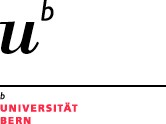 Länggassstrasse 49 | CH-3012 Bern | Tel. +41 (0) 31 684 80 91Anmeldung zum DoktoratsexamenBeilagen:Erklärung zur DissertationKurzer tabellarischer LebenslaufZahlungsnachweis der PrüfungsgebührImmatrikulationsbestätigung des vorherigen SemestersDoktorarbeit in elektronischer Form (PDF)Hiermit bestätigen wir, die Promotionsvereinbarung eingehalten zu haben; sämtliche dort vereinbarte Leistungen sind erbracht.Bern, 24. Januar 2024_____________________________________________Unterschrift Doktorandin/Doktorand_____________________________________________Unterschrift Erstbetreuerin/Erstbetreuer Name: Vorname:  Strasse: PLZ/Wohnort:  Tel./Natel-Nr.: Heimatort/Kanton:  Matrikelnummer:  Promotionsfach:  Institut:  Erstgutachter:in: Zweitgutachter:in:  E-Mail Zweitgutachter:in:  Titel der Dissertation: Titel der Dissertation: